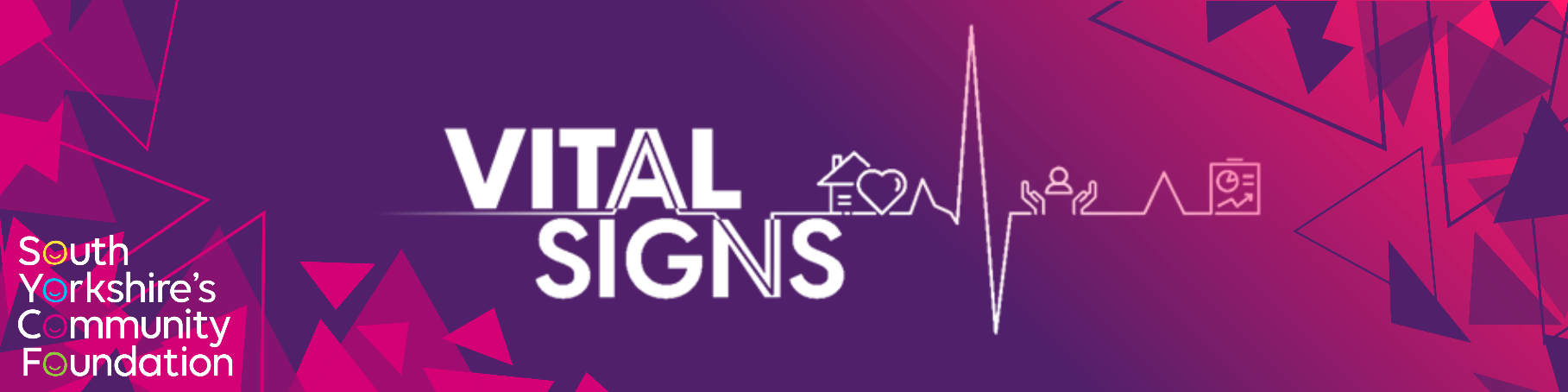 Help us identify the needs of your community!Who are South Yorkshire's Community Foundation?For over 37 years, since 1986, South Yorkshire's Community Foundation has made grants of more than £36 million to community groups ,individuals, charities and organisations across all South Yorkshire.What is Vital Signs?Understanding the needs of a community and the issues it faces is the first step to being able to solve them. This Vital Signs survey feeds into South Yorkshire's Community Foundation's Vital Signs research, a ‘health-check’ that identifies our community's hidden needs and priorities. Using this research, we can provide targeted intervention to tackle critical issues affecting our communities.The survey will ask you questions based on ten different themes and we want to know how you perceive them in the context of your local area. Any time the survey asks you about your 'local area',  we are referring to the area in which you live, i.e., not extending beyond a distance you would comfortably walk or a short drive.Alternatively, to complete the survey online, use this QR code or click on this link: https://forms.gle/r4Tch1TyiCWhFrhNA 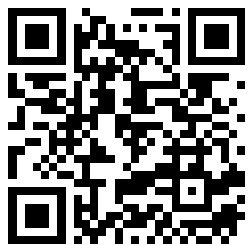 To find out more about us, please visit our website: https://www.sycf.org.uk/ To submit the survey, please return this document to: rfarrell@sycf.org.ukData PrivacyThe survey will take approximately 15 minutes to complete.The survey will not ask you for any identifiable data and all answers provided will be anonymous. The data will be stored in line with General Data Protection Regulations.Answering QuestionsThe survey has 13 sections. Please answer all the questions.1 x Your location10 x Priorities in the community1x Summary1 x About YouHow to answer the questionsType you answer when indicated.Click on the check box  ‘’ to select an answer. Your chosen answer will be marked by an ‘x’.Section 1:  Your LocationSection 1:  Your LocationPlease answer the following question about your location. The answers you provide will be completely anonymous and data will be stored in line with General Data Protection Regulations.Section 2: Stronger CommunitiesSection 2: Stronger CommunitiesThis section looks at the relationship between you and your local community and how this connection can help build a strong sense of belonging, trust, and inclusion.Section 3: Work & the Local EconomySection 3: Work & the Local EconomyThis section looks at the availability of employment opportunities and the health of business within your local community.Section 4: Education & LearningSection 4: Education & LearningThis section looks at the opportunities and level of formal education available within your local community.Section 5: Disadvantage & Socioeconomic InequalitySection 5: Disadvantage & Socioeconomic InequalityThis section looks into perceptions of social and economic inequality within your local community. This section has 3 sub-sections: A, B and C.Disadvantage:lacking in the basic resources or conditions (such as standard housing, medical and educational facilities, and civil rights) believed to be necessary for an equal position in society.Socioeconomic Inequality:Socioeconomic inequality relates to disparities that individuals might have in both their economic and social resources that are linked to their social class. These disparities include but aren't limited to their earnings, education, and/or income etc.Section A: Social InequalitySocial Inequality refers to the unequal access to benefits and rights of society. This inequality is often due to differences in gender, sexuality, race, ethnicity and class.Section B: Economic InequalityEconomic inequality is the unequal distribution of income and opportunities between different groups in society.Section C:  Socioeconomic InequalitySocioeconomic inequality relates to disparities that individuals might have in both their economic and social resources that are linked to their social class. These disparities include but aren't limited to their earnings, education, and/or income.Section 6: Housing & HomelessnessSection 6: Housing & HomelessnessThis section looks into the affordability and quality of housing in addition to the  prevalence of homelessness within your local community.Section 7: Crime & SafetySection 7: Crime & SafetyThis section looks at how safe you feel and how common instances of crime are within your local community.Section 8: Natural EnvironmentSection 8: Natural EnvironmentThis section looks at the physical setting of the community in which you live including its local parks, waterways and open public spaces, and also the cleanliness of the local areaSection 9: Arts & HeritageSection 9: Arts & HeritageThis section looks into the quality and availability of all aspects of culture and leisure activities in your local area. This includes art, craft, music, sport, shopping, local heritage, museums, theatre etc.Section 10: Healthy LivingSection 10: Healthy LivingThis section looks at the available services that contribute towards a healthy lifestyle within your local community.Section 11: Mental HealthSection 11: Mental HealthThis section looks at the quality and prevalence of mental health support and services within your local community.Mental HealthMental health includes our emotional, psychological, and social well-being. It affects how we think, feel, and act. It also helps determine how we handle stress, relate to others, and make healthy choices.Section 12: SummarySection 12: SummaryThinking of all the themes discussed, tell us which themes you consider to be the top three for priority action within your local area:Section 13: About YouSection 13: About YouWe want to be sure we are reaching all areas of the South Yorkshire community. Your answers here will help us ensure we are doing so.The answers you provide will be completely anonymous and data will be stored in line with General Data Protection Regulations.End of surveyThank you very much for your time and helping to make a positive difference to local communities throughout South Yorkshire.To submit the survey, please return this document to: rfarrell@sycf.org.ukFor any further information please contact:Contact: Rachael FarrellTelephone: 0114 242 4605Email: rfarrell@sycf.org.ukExample: QuestionExample: QuestionYesNoQ1. Where in South Yorkshire do you live?       Please select the region that appliesQ1. Where in South Yorkshire do you live?       Please select the region that appliesQ1. Where in South Yorkshire do you live?       Please select the region that appliesQ1. Where in South Yorkshire do you live?       Please select the region that appliesBarnsley    Doncaster    Rotherham    Sheffield     Q2. What is the first part of your postcode?       e.g., DN5, DN10, S6, S70 …I feel a sense of belonging to my local area.I feel a sense of belonging to my local area.I feel a sense of belonging to my local area.I feel a sense of belonging to my local area.I feel a sense of belonging to my local area.I feel a sense of belonging to my local area.I don’t knowStrongly DisagreeDisagreeNeither Agree or DisagreeAgreeStrongly AgreeIn my local area there are lots of groups and initiatives working for the good of the community.In my local area there are lots of groups and initiatives working for the good of the community.In my local area there are lots of groups and initiatives working for the good of the community.In my local area there are lots of groups and initiatives working for the good of the community.In my local area there are lots of groups and initiatives working for the good of the community.In my local area there are lots of groups and initiatives working for the good of the community.I don’t knowStrongly DisagreeDisagreeNeither Agree or DisagreeAgreeStrongly AgreeI experience exclusion or discrimination in my local area.I experience exclusion or discrimination in my local area.I experience exclusion or discrimination in my local area.I experience exclusion or discrimination in my local area.I experience exclusion or discrimination in my local area.I experience exclusion or discrimination in my local area.I don’t knowStrongly DisagreeDisagreeNeither Agree or DisagreeAgreeStrongly AgreeHow would you describe the level of community cohesion and harmony in your local area?How would you describe the level of community cohesion and harmony in your local area?How would you describe the level of community cohesion and harmony in your local area?How would you describe the level of community cohesion and harmony in your local area?How would you describe the level of community cohesion and harmony in your local area?Things are going very badly. We must act now!Things aren’t going very well. We should take action as soon as possible.The situation is OK but could be improved.Things are going well, but we can make them better.Everything is great! Let’s keep things that way.Do you have any further comments you’d like to add about the strength of your community?There is a good level of support available to people looking for work in my local area.There is a good level of support available to people looking for work in my local area.There is a good level of support available to people looking for work in my local area.There is a good level of support available to people looking for work in my local area.There is a good level of support available to people looking for work in my local area.There is a good level of support available to people looking for work in my local area.I don’t knowStrongly DisagreeDisagreeNeither Agree or DisagreeAgreeStrongly AgreeLocal businesses struggle to stay open in my local area.Local businesses struggle to stay open in my local area.Local businesses struggle to stay open in my local area.Local businesses struggle to stay open in my local area.Local businesses struggle to stay open in my local area.Local businesses struggle to stay open in my local area.I don’t knowStrongly DisagreeDisagreeNeither Agree or DisagreeAgreeStrongly AgreeI can access quality vocational training in my local area.I can access quality vocational training in my local area.I can access quality vocational training in my local area.I can access quality vocational training in my local area.I can access quality vocational training in my local area.I can access quality vocational training in my local area.What is Vocational Training?Vocational training refers to the development of the practical skills required for specific jobs or trades such as hairdressing, plumbing, mechanic, chef or nurse etc.What is Vocational Training?Vocational training refers to the development of the practical skills required for specific jobs or trades such as hairdressing, plumbing, mechanic, chef or nurse etc.What is Vocational Training?Vocational training refers to the development of the practical skills required for specific jobs or trades such as hairdressing, plumbing, mechanic, chef or nurse etc.What is Vocational Training?Vocational training refers to the development of the practical skills required for specific jobs or trades such as hairdressing, plumbing, mechanic, chef or nurse etc.What is Vocational Training?Vocational training refers to the development of the practical skills required for specific jobs or trades such as hairdressing, plumbing, mechanic, chef or nurse etc.What is Vocational Training?Vocational training refers to the development of the practical skills required for specific jobs or trades such as hairdressing, plumbing, mechanic, chef or nurse etc.I don’t knowStrongly DisagreeDisagreeNeither Agree or DisagreeAgreeStrongly AgreeHow would you describe the level of community cohesion and harmony in your local area?How would you describe the level of community cohesion and harmony in your local area?How would you describe the level of community cohesion and harmony in your local area?How would you describe the level of community cohesion and harmony in your local area?How would you describe the level of community cohesion and harmony in your local area?Things are going very badly. We must act now!Things aren’t going very well. We should take action as soon as possible.The situation is OK but could be improved.Things are going well, but we can make them better.Everything is great! Let’s keep things that way.Do you have anything further you'd like to add about Work and the Local Economy in your local area?I have very few opportunities in my local area to learn and gain new skills.I have very few opportunities in my local area to learn and gain new skills.I have very few opportunities in my local area to learn and gain new skills.I have very few opportunities in my local area to learn and gain new skills.I have very few opportunities in my local area to learn and gain new skills.I have very few opportunities in my local area to learn and gain new skills.I don’t knowStrongly DisagreeDisagreeNeither Agree or DisagreeAgreeStrongly AgreeThere are plenty of activities and groups in my local area to allow young people and children to continue learning outside of school hours.There are plenty of activities and groups in my local area to allow young people and children to continue learning outside of school hours.There are plenty of activities and groups in my local area to allow young people and children to continue learning outside of school hours.There are plenty of activities and groups in my local area to allow young people and children to continue learning outside of school hours.There are plenty of activities and groups in my local area to allow young people and children to continue learning outside of school hours.There are plenty of activities and groups in my local area to allow young people and children to continue learning outside of school hours.I don’t knowStrongly DisagreeDisagreeNeither Agree or DisagreeAgreeStrongly AgreeMy education provided me with the skills and knowledge required for employment.My education provided me with the skills and knowledge required for employment.My education provided me with the skills and knowledge required for employment.My education provided me with the skills and knowledge required for employment.My education provided me with the skills and knowledge required for employment.My education provided me with the skills and knowledge required for employment.I don’t knowStrongly DisagreeDisagreeNeither Agree or DisagreeAgreeStrongly AgreeHow would you describe the state of education, for adults as well as young people, in your local area?How would you describe the state of education, for adults as well as young people, in your local area?How would you describe the state of education, for adults as well as young people, in your local area?How would you describe the state of education, for adults as well as young people, in your local area?How would you describe the state of education, for adults as well as young people, in your local area?Things are going very badly. We must act now!Things aren’t going very well. We should take action as soon as possible.The situation is OK but could be improved.Things are going well, but we can make them better.Everything is great! Let’s keep things that way.Do you have anything else you'd like to add about Education and Learning in your local area?There are community groups working in my local area to support people experiencing any disadvantage as a result of social inequality.There are community groups working in my local area to support people experiencing any disadvantage as a result of social inequality.There are community groups working in my local area to support people experiencing any disadvantage as a result of social inequality.There are community groups working in my local area to support people experiencing any disadvantage as a result of social inequality.There are community groups working in my local area to support people experiencing any disadvantage as a result of social inequality.There are community groups working in my local area to support people experiencing any disadvantage as a result of social inequality.I don’t knowStrongly DisagreeDisagreeNeither Agree or DisagreeAgreeStrongly AgreeThe gap between the wealthiest and the poorest in my local area is wider than ever beforeThe gap between the wealthiest and the poorest in my local area is wider than ever beforeThe gap between the wealthiest and the poorest in my local area is wider than ever beforeThe gap between the wealthiest and the poorest in my local area is wider than ever beforeThe gap between the wealthiest and the poorest in my local area is wider than ever beforeThe gap between the wealthiest and the poorest in my local area is wider than ever beforeI don’t knowStrongly DisagreeDisagreeNeither Agree or DisagreeAgreeStrongly AgreeI sometimes experienced disadvantages as a result of social inequality.I sometimes experienced disadvantages as a result of social inequality.I sometimes experienced disadvantages as a result of social inequality.I sometimes experienced disadvantages as a result of social inequality.I sometimes experienced disadvantages as a result of social inequality.I sometimes experienced disadvantages as a result of social inequality.I don’t knowStrongly DisagreeDisagreeNeither Agree or DisagreeAgreeStrongly AgreeThere are community groups working in my local area to support people experiencing any disadvantage as a result of economic inequality.There are community groups working in my local area to support people experiencing any disadvantage as a result of economic inequality.There are community groups working in my local area to support people experiencing any disadvantage as a result of economic inequality.There are community groups working in my local area to support people experiencing any disadvantage as a result of economic inequality.There are community groups working in my local area to support people experiencing any disadvantage as a result of economic inequality.There are community groups working in my local area to support people experiencing any disadvantage as a result of economic inequality.I don’t knowStrongly DisagreeDisagreeNeither Agree or DisagreeAgreeStrongly AgreeSometimes I do not have enough money for basic needs such as food or heatingSometimes I do not have enough money for basic needs such as food or heatingSometimes I do not have enough money for basic needs such as food or heatingSometimes I do not have enough money for basic needs such as food or heatingSometimes I do not have enough money for basic needs such as food or heatingSometimes I do not have enough money for basic needs such as food or heatingI don’t knowStrongly DisagreeDisagreeNeither Agree or DisagreeAgreeStrongly AgreeI sometimes experienced disadvantages as a result of economic inequality.I sometimes experienced disadvantages as a result of economic inequality.I sometimes experienced disadvantages as a result of economic inequality.I sometimes experienced disadvantages as a result of economic inequality.I sometimes experienced disadvantages as a result of economic inequality.I sometimes experienced disadvantages as a result of economic inequality.I don’t knowStrongly DisagreeDisagreeNeither Agree or DisagreeAgreeStrongly AgreeHow would you describe the situation of socioeconomic inequality and disadvantage in your local area?How would you describe the situation of socioeconomic inequality and disadvantage in your local area?How would you describe the situation of socioeconomic inequality and disadvantage in your local area?How would you describe the situation of socioeconomic inequality and disadvantage in your local area?How would you describe the situation of socioeconomic inequality and disadvantage in your local area?Things are going very badly. We must act now!Things aren’t going very well. We should take action as soon as possible.The situation is OK but could be improved.Things are going well, but we can make them better.Everything is great! Let’s keep things that way.Do you have anything else you’d like to add about disadvantage and Socioeconomic Inequality in your local area?It is common to see people sleeping rough in my local area.It is common to see people sleeping rough in my local area.It is common to see people sleeping rough in my local area.It is common to see people sleeping rough in my local area.It is common to see people sleeping rough in my local area.It is common to see people sleeping rough in my local area.Sleeping rough:To spend the night in the open; be without a home or without shelter.Sleeping rough:To spend the night in the open; be without a home or without shelter.Sleeping rough:To spend the night in the open; be without a home or without shelter.Sleeping rough:To spend the night in the open; be without a home or without shelter.Sleeping rough:To spend the night in the open; be without a home or without shelter.Sleeping rough:To spend the night in the open; be without a home or without shelter.I don’t knowStrongly DisagreeDisagreeNeither Agree or DisagreeAgreeStrongly AgreeThere is good quality housing available in my local area for people of all financial circumstances.There is good quality housing available in my local area for people of all financial circumstances.There is good quality housing available in my local area for people of all financial circumstances.There is good quality housing available in my local area for people of all financial circumstances.There is good quality housing available in my local area for people of all financial circumstances.There is good quality housing available in my local area for people of all financial circumstances.I don’t knowStrongly DisagreeDisagreeNeither Agree or DisagreeAgreeStrongly AgreeI sometimes feel worried that I will not be able to meet my housing costs over the coming months.I sometimes feel worried that I will not be able to meet my housing costs over the coming months.I sometimes feel worried that I will not be able to meet my housing costs over the coming months.I sometimes feel worried that I will not be able to meet my housing costs over the coming months.I sometimes feel worried that I will not be able to meet my housing costs over the coming months.I sometimes feel worried that I will not be able to meet my housing costs over the coming months.I don’t knowStrongly DisagreeDisagreeNeither Agree or DisagreeAgreeStrongly AgreeHow would you describe the housing and homelessness situation in your local area?How would you describe the housing and homelessness situation in your local area?How would you describe the housing and homelessness situation in your local area?How would you describe the housing and homelessness situation in your local area?How would you describe the housing and homelessness situation in your local area?Things are going very badly. We must act now!Things aren’t going very well. We should take action as soon as possible.The situation is OK but could be improved.Things are going well, but we can make them better.Everything is great! Let’s keep things that way.Do you have anything else you'd like to add about Housing and Homelessness in your local area?I feel safe in my local area, both in public spaces and in my home.I feel safe in my local area, both in public spaces and in my home.I feel safe in my local area, both in public spaces and in my home.I feel safe in my local area, both in public spaces and in my home.I feel safe in my local area, both in public spaces and in my home.I feel safe in my local area, both in public spaces and in my home.I don’t knowStrongly DisagreeDisagreeNeither Agree or DisagreeAgreeStrongly AgreeToo little is done to address the causes of crime in my local area.Too little is done to address the causes of crime in my local area.Too little is done to address the causes of crime in my local area.Too little is done to address the causes of crime in my local area.Too little is done to address the causes of crime in my local area.Too little is done to address the causes of crime in my local area.I don’t knowStrongly DisagreeDisagreeNeither Agree or DisagreeAgreeStrongly AgreeI have experienced harassment, discrimination or other forms of anti-social behaviour in my local area.I have experienced harassment, discrimination or other forms of anti-social behaviour in my local area.I have experienced harassment, discrimination or other forms of anti-social behaviour in my local area.I have experienced harassment, discrimination or other forms of anti-social behaviour in my local area.I have experienced harassment, discrimination or other forms of anti-social behaviour in my local area.I have experienced harassment, discrimination or other forms of anti-social behaviour in my local area.I don’t knowStrongly DisagreeDisagreeNeither Agree or DisagreeAgreeStrongly AgreeHow would you describe the situation regarding Crime and Safety in your local area?How would you describe the situation regarding Crime and Safety in your local area?How would you describe the situation regarding Crime and Safety in your local area?How would you describe the situation regarding Crime and Safety in your local area?How would you describe the situation regarding Crime and Safety in your local area?Things are going very badly. We must act now!Things aren’t going very well. We should take action as soon as possible.The situation is OK but could be improved.Things are going well, but we can make them better.Everything is great! Let’s keep things that way.Do you have anything else you'd like to add about Crime and Safety?There are parks and green spaces in my local area that I like to spend time in.There are parks and green spaces in my local area that I like to spend time in.There are parks and green spaces in my local area that I like to spend time in.There are parks and green spaces in my local area that I like to spend time in.There are parks and green spaces in my local area that I like to spend time in.There are parks and green spaces in my local area that I like to spend time in.I don’t knowStrongly DisagreeDisagreeNeither Agree or DisagreeAgreeStrongly AgreeThere is usually lots of litter on the ground in my local area.There is usually lots of litter on the ground in my local area.There is usually lots of litter on the ground in my local area.There is usually lots of litter on the ground in my local area.There is usually lots of litter on the ground in my local area.There is usually lots of litter on the ground in my local area.I don’t knowStrongly DisagreeDisagreeNeither Agree or DisagreeAgreeStrongly AgreeWildlife has space to thrive in and around my local area.Wildlife has space to thrive in and around my local area.Wildlife has space to thrive in and around my local area.Wildlife has space to thrive in and around my local area.Wildlife has space to thrive in and around my local area.Wildlife has space to thrive in and around my local area.I don’t knowStrongly DisagreeDisagreeNeither Agree or DisagreeAgreeStrongly AgreeHow would you describe the state of the Natural Environment in your local area?How would you describe the state of the Natural Environment in your local area?How would you describe the state of the Natural Environment in your local area?How would you describe the state of the Natural Environment in your local area?How would you describe the state of the Natural Environment in your local area?Things are going very badly. We must act now!Things aren’t going very well. We should take action as soon as possible.The situation is OK but could be improved.Things are going well, but we can make them better.Everything is great! Let’s keep things that way.Do you have anything else you’d like to add about the Natural Environment in your local area?There are opportunities nearby to explore the history of my local area.There are opportunities nearby to explore the history of my local area.There are opportunities nearby to explore the history of my local area.There are opportunities nearby to explore the history of my local area.There are opportunities nearby to explore the history of my local area.There are opportunities nearby to explore the history of my local area.I don’t knowStrongly DisagreeDisagreeNeither Agree or DisagreeAgreeStrongly AgreeThere are opportunities to take part in or spectate sports in my local area.There are opportunities to take part in or spectate sports in my local area.There are opportunities to take part in or spectate sports in my local area.There are opportunities to take part in or spectate sports in my local area.There are opportunities to take part in or spectate sports in my local area.There are opportunities to take part in or spectate sports in my local area.I don’t knowStrongly DisagreeDisagreeNeither Agree or DisagreeAgreeStrongly AgreeThere are regularly art exhibitions, performances and cultural events in my local area.There are regularly art exhibitions, performances and cultural events in my local area.There are regularly art exhibitions, performances and cultural events in my local area.There are regularly art exhibitions, performances and cultural events in my local area.There are regularly art exhibitions, performances and cultural events in my local area.There are regularly art exhibitions, performances and cultural events in my local area.I don’t knowStrongly DisagreeDisagreeNeither Agree or DisagreeAgreeStrongly AgreeHow would you describe the condition of the Arts and Heritage in your local area?How would you describe the condition of the Arts and Heritage in your local area?How would you describe the condition of the Arts and Heritage in your local area?How would you describe the condition of the Arts and Heritage in your local area?How would you describe the condition of the Arts and Heritage in your local area?How would you describe the condition of the Arts and Heritage in your local area?Things are going very badly. We must act now!Things aren’t going very well. We should take action as soon as possible.The situation is OK but could be improved.Things are going well, but we can make them better.Everything is great! Let’s keep things that way.Everything is great! Let’s keep things that way.Do you have anything else you’d like to add about the Arts and Heritage in your local area?I have limited opportunities to exercise in my local area.I have limited opportunities to exercise in my local area.I have limited opportunities to exercise in my local area.I have limited opportunities to exercise in my local area.I have limited opportunities to exercise in my local area.I have limited opportunities to exercise in my local area.I don’t knowStrongly DisagreeDisagreeNeither Agree or DisagreeAgreeStrongly AgreeI struggle to have my healthcare needs met.I struggle to have my healthcare needs met.I struggle to have my healthcare needs met.I struggle to have my healthcare needs met.I struggle to have my healthcare needs met.I struggle to have my healthcare needs met.I don’t knowStrongly DisagreeDisagreeNeither Agree or DisagreeAgreeStrongly AgreeThere are many different opportunities for people in my local area that encourage and teach how to live healthy.There are many different opportunities for people in my local area that encourage and teach how to live healthy.There are many different opportunities for people in my local area that encourage and teach how to live healthy.There are many different opportunities for people in my local area that encourage and teach how to live healthy.There are many different opportunities for people in my local area that encourage and teach how to live healthy.There are many different opportunities for people in my local area that encourage and teach how to live healthy.I don’t knowStrongly DisagreeDisagreeNeither Agree or DisagreeAgreeStrongly AgreeHow would you describe the ease of living a healthy lifestyle in your local area?How would you describe the ease of living a healthy lifestyle in your local area?How would you describe the ease of living a healthy lifestyle in your local area?How would you describe the ease of living a healthy lifestyle in your local area?How would you describe the ease of living a healthy lifestyle in your local area?How would you describe the ease of living a healthy lifestyle in your local area?How would you describe the ease of living a healthy lifestyle in your local area?Things are going very badly. We must act now!Things aren’t going very well. We should take action as soon as possible.Things aren’t going very well. We should take action as soon as possible.Things aren’t going very well. We should take action as soon as possible.The situation is OK but could be improved.Things are going well, but we can make them better.Everything is great! Let’s keep things that way.Do you have anything else you'd like to add about Healthy Living in your local area?I am aware of the Mental Health services and support that is available to me within my local community.I am aware of the Mental Health services and support that is available to me within my local community.I am aware of the Mental Health services and support that is available to me within my local community.I am aware of the Mental Health services and support that is available to me within my local community.I am aware of the Mental Health services and support that is available to me within my local community.I am aware of the Mental Health services and support that is available to me within my local community.I don’t knowStrongly DisagreeDisagreeNeither Agree or DisagreeAgreeStrongly AgreeI know how to access Mental Health support services and professionals within my local area.I know how to access Mental Health support services and professionals within my local area.I know how to access Mental Health support services and professionals within my local area.I know how to access Mental Health support services and professionals within my local area.I know how to access Mental Health support services and professionals within my local area.I know how to access Mental Health support services and professionals within my local area.I don’t knowStrongly DisagreeDisagreeNeither Agree or DisagreeAgreeStrongly AgreeMental health is an open and regularly discussed conversation in my community.Mental health is an open and regularly discussed conversation in my community.Mental health is an open and regularly discussed conversation in my community.Mental health is an open and regularly discussed conversation in my community.Mental health is an open and regularly discussed conversation in my community.Mental health is an open and regularly discussed conversation in my community.I don’t knowStrongly DisagreeDisagreeNeither Agree or DisagreeAgreeStrongly AgreeHow would you describe the situation of mental health support and awareness in your local area?How would you describe the situation of mental health support and awareness in your local area?How would you describe the situation of mental health support and awareness in your local area?How would you describe the situation of mental health support and awareness in your local area?How would you describe the situation of mental health support and awareness in your local area?Things are going very badly. We must act now!Things aren’t going very well. We should take action as soon as possible.The situation is OK but could be improved.Things are going well, but we can make them better.Everything is great! Let’s keep things that way.Do you have anything else you'd like to add on the topic of Mental Health in your local area?PrioritiesThe highest priority  in my local area is…(Select 1 priority)The second highest priority in my local area is…(Select 1 priority)The third highest priority in my local area is…(Select 1 priority)Stronger CommunitiesWork & the Local EconomyEducation & LearningDisadvantage & Socioeconomic InequalityHousing & HomelessnessCrime & SafetyNatural EnvironmentArts & HeritageHealthy LivingMental HealthQ1. What is your Gender?Q1. What is your Gender?Q1. What is your Gender?Female   Male   Non-binary   Non-binary   Prefer not to say   Q2. What is your age group?Q2. What is your age group?Q2. What is your age group?Under 18    18 -25    26-45   26-45   46-65   66+   Q3. Do you consider yourself to have a disability or a long-term health condition?Q3. Do you consider yourself to have a disability or a long-term health condition?The Equality Act 2010 defines disability as “a physical or mental impairment” which “has a substantial and long-term adverse effect on [a person’s] ability to carry out normal day-to-day activities”The Equality Act 2010 defines disability as “a physical or mental impairment” which “has a substantial and long-term adverse effect on [a person’s] ability to carry out normal day-to-day activities”Yes    No    Q4. Which option below best describes your ethnicity?Q4. Which option below best describes your ethnicity?Arab/British ArabAsian/British Asian (subcategories: Bangladeshi, Chinese, Indian, Pakistani and other Asian background)Black/Black British (subcategories: African, Caribbean and other Black background)Gypsy/Traveller/RomaMulti- HeritageWhite – English, Welsh, Scottish, Northern Irish / BritishWhite – IrishWhite – OtherI prefer not to sayOther